Олимпиада по математике для учащихся 4-х классовОбщее количество баллов__________________________________________Внимательно прочитай и выполни  задания. Если нужно, оформи решение с помощью таблиц, схем, рисунков.  Запиши ответ.   Желаем удачи!Задания, оцениваемые в 3 балла 1.    Поезд отправляется в 20-00. Лена хотела быть на вокзале за полчаса до отправления поезда. В какое время ей надо выйти из дома, если она идёт до трамвая 20 минут, едет на трамвае 15 минут и 5 минут идёт от трамвая до вокзала?____________________________________________________________________________________________________________________________________________________________________________________________________________________________________________________________________________________________________________Ответ:____________________________________________________________________2. Во сколько раз больше число, выраженное четырьмя единицами четвёртого класса, чем число, выраженное четырьмя единицами первого класса?3.  Найдите сумму всех трёхзначных чисел, которые можно составить с помощью цифр 1, 2 и 3 так, чтобы в каждом числе все цифры были различны. (Запиши  в клеточках свои вычисления.) Задания, оцениваемые в 4 балла4.  Во дворе ходят курочки и козочки, у всех вместе 44 ноги и 14 голов. Сколько курочек и козочек ходят во дворе? Сделай рисунок  в прямоугольнике и запиши ответОтвет__________________________________________________5. Во сколько раз увеличится площадь квадрата, если каждую сторону его увеличить в 2 раза?   Докажите с помощью чертежа или вычислений.6.   Во все клетки квадрата, кроме центральной, Ефим вписал                    все целые числа от 0 до 7 так, чтобы сумма чисел вдоль каждойстороны квадрата была равна 9. Чему может быть равна суммачисел в клетках с номерами 2, 4, 6, 8?  (Заполни квадрат и найди сумму чисел)______________________________________________________________7.      Детям 15, 8, 5, 13 лет. Их имена Ваня, Оля, Витя, Гена. Сколько лет каждому из них, если один мальчик ходит в детский сад, Ваня старше Оли, если сложить возраст Вани и Вити, число будет делиться на 3.    Проиллюстрируй свое решение.Задания, оцениваемые в  5 баллов8. Расшифруй ребус, запиши решение:9.  Счетчик автомобиля показывал 12921 км. Через 2 ч на счетчике появилось ближайшее  число, которое читалось одинаково в обоих направлениях. С какой скоростью ехал автомобиль?  Запиши решение задачи  с пояснениемОтвет:_______________________________________________10.   Как-то, отдыхая в Турции, ребята из кружка юных археологов нашли на берегу  клинописные таблички с вавилонскими числами (эти числа были записаны в шестидесятеричной системе счисления). На двух из них вавилонские числа были переведены с помощью арабских цифр: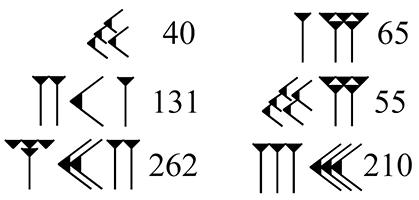 Помогите  ребятам   расшифровать   числа   на   табличках:Табличка           означает   ________________         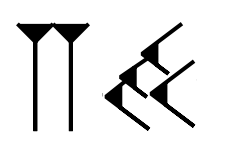 Табличка            означает   ________________          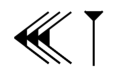 Табличка             означает   ________________         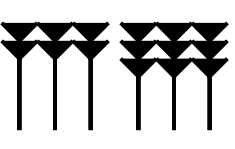 КЛЮЧИЗадания, оцениваемые в 3 балла № 1.        19.30 – 20мин = 19.10                19.10 – 15мин = 18.55                18.55 – 5мин = 18.50З балла – верное решение без арифметических ошибок2 балла – ход решения верный, 1 арифметическая ошибка1 балл - ход решения верный, 1 арифметическая ошибка№ 2.       4 000 000 000 : 4 = 1000 000 0003балла – верное решение без арифметических ошибок2 балла – числа записаны верно, допущена ошибка в вычислениях0 баллов – числа записаны неверно (даже если нет вычислительных ошибок)№ 3.       123 + 132 + 213 + 231 + 312 + 321= 13323 балла – числа записаны верно, нет вычислительных ошибок,1 балл – числа записаны верно, допущена ошибка в вычислениях0 баллов – числа записаны неверно или числа записаны верно, но сумма не найденаЗадания, оцениваемые в 4 балла№ 4.            8 козочек   и    6 курочек4 балла – ответ верный, сделан рисунок или чертеж3 балла – ответ верный, иллюстрации нет2 балла – верно найдено количество или коз, или кур, есть иллюстрация1 балл -   верно найдено количество или коз, или кур, нет иллюстрации№ 5.            в 4 раза2 балла за правильный ответ + 1 балл за рисунок + 1 балл за письменные выкладки в общем или конкретном виде (записаны буквенные выражения или несколько конкретных примеров)  №  6.       3 + 6 + 7 + 4 = 20                4 балла – заполнен квадрат (принимаются и другие варианты, удовлетворяющие условию задачи), найдена сумма без ошибок			 3балла - заполнен квадрат, найдена сумма с вычислительной ошибкой 	2 балла – или только заполнен квадрат, или только найдена сумма (без ошибки)0 баллов – остальные варианты№ 7.      Витя     5 лет    Ваня    13 лет :    13 + 5 = 18 (делится на 3)    Оля      8 лет   (Ваня старше Оли)    Гена     15 летПо 1 баллу  за каждый правильный ответ. При отсутствии иллюстрации решения снимается 0,5 баллаЗадания, оцениваемые в  5 баллов№ 8.       8126 + 8126 = 16252.     Д – 1			А – 2 			К – 5 У – 8			Р – 6 По 1 баллу за каждую правильно разгаданную букву№ 9.    Ближайшее число, которое одинаково читается в обоих направлениях,   13031. 13031-12921=110 (км) - расстояние за 2 часа110: 2 =55(км/ч)   -  скорость автомобиля   5 баллов - записано правильное решение  с пояснением4 балла  - или записаны ответ и решение без пояснений 3 балла - записан правильный ответ без решенияАрифметические ошибки – минус 1 балл № 10.           Табличка           означает         160          (60х2+10х4)                     Табличка            означает          31            (10х3+1)                     Табличка             означает         369           (60х6+9)По 1,5 балла за каждое разгаданное число + 0,5 балла за объяснение, как это число получено  (за все объяснения вместе, а не за каждое)***    На вавилонских табличках справа обозначается количество единиц. Левее — количество десятков, меньшее 60, а потом — количество шестидесяток,  т.к. система счисления шестдесятеричная.12384765УДАР  +УДАРДРАКА53146072